INDICAÇÃO Nº 2606/2018Sugere ao Poder Executivo Municipal que realize a poda de árvore localizada em frente ao nº 457 da Rua Águas da Prata, no bairro São Joaquim.Excelentíssimo Senhor Prefeito Municipal, Nos termos do Art. 108 do Regimento Interno desta Casa de Leis, dirijo-me a Vossa Excelência para sugerir ao setor competente que realize a poda de árvore localizada em frente ao nº 457 da Rua Águas da Prata, no bairro São Joaquim. Justificativa:Fomos procurados por moradores da referida rua, bem como pelo proprietário do imóvel de nº 457, solicitando os serviços acima, uma vez que as copas da árvore estão bastante cheias e altas atingindo os fios de energia, podendo vir a ocorrer prejuízos materiais e acidentes físicos aos cidadãos. O local também fica bastante escuro no período da noite, onde indivíduos vem se aproveitando desse cenário para cometer atos ilícitos. Pedimos urgência no atendimento desta indicação.Plenário “Dr. Tancredo Neves”, em 04 de abril de 2.018.JESUS VENDEDOR-Vereador / Vice Presidente-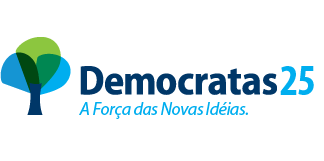 